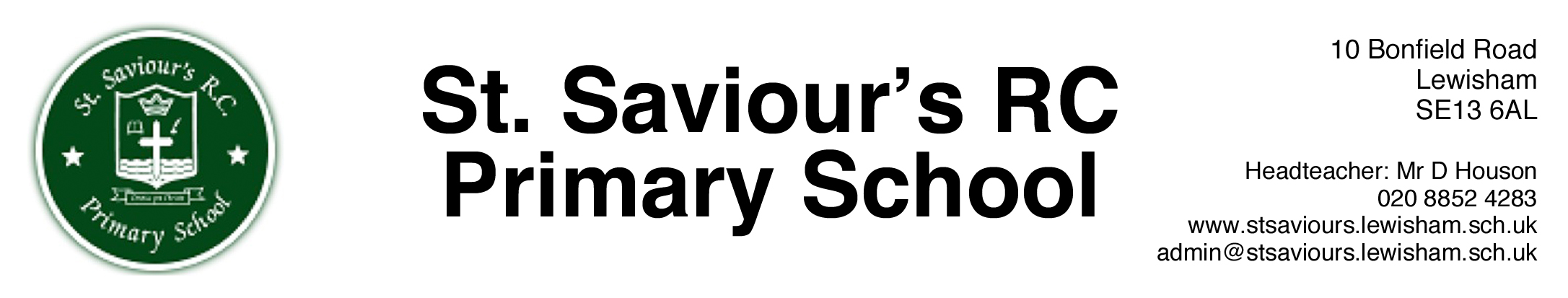 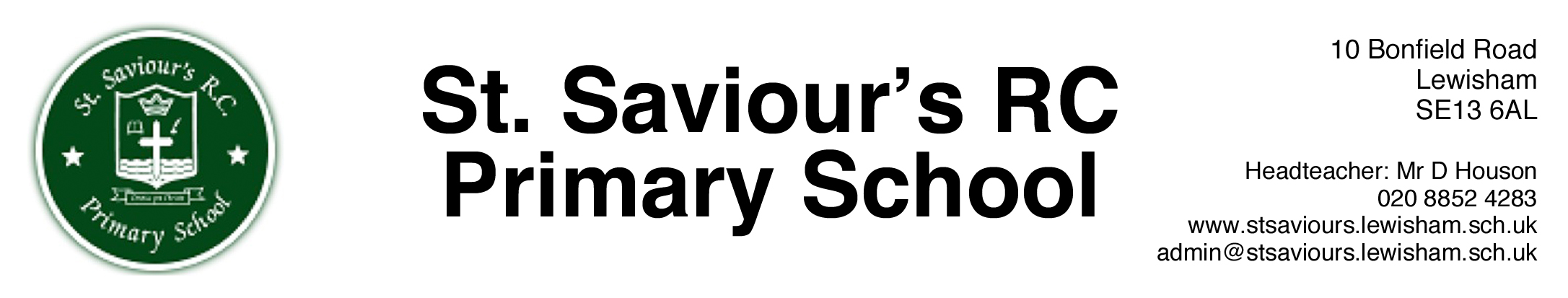 25th November	 2016					dh/news7/autumn/emmDear Parents and Carers,It has been a very busy start to the second half of Autumn Term and as ever, we have lots to update you with!Sad News - It is my sad duty to announce that our much loved Business Manager Mrs Mason will be retiring at Christmas. Mrs Mason has been at the school 17 years and has worked under three different Headteachers and seen an awful lot of change in that time!On a personal note I would like to place on record my unmeasurable thanks to Mrs Mason, who made my life so easy in those first couple of years, ensuring an extremely smooth handover. Also in more recent times the educational landscape has changed so much, and again, Mrs Mason’s support and loyalty cannot be questioned. Mrs Mason, the school will never be the same without you sat behind that desk! You take with us our eternal gratitude and you will not be forgotten, and always in our prayers.Parent Consultation on Electronic Payments - The results of the parent consultation on electronic payments are as follows – 47 Responses40 in favour of using an electronic system for paying7 against using an electronic system for payingObviously this is an extremely positive response for using an electronic system, so we will spend the Spring Term preparing for the switch to all electronic payments, which will then be implemented in the Summer Term 2017.  Many thanks for all the responses.After School Provision Consultation - Much like your views on electronic payment, we are now consulting your views on our after school hours provision. We would like your views on not only our extra club provision, but also our After School Club. Please could you ensure all responses are back by Friday 9th December (please place your responses in the black box in our foyer).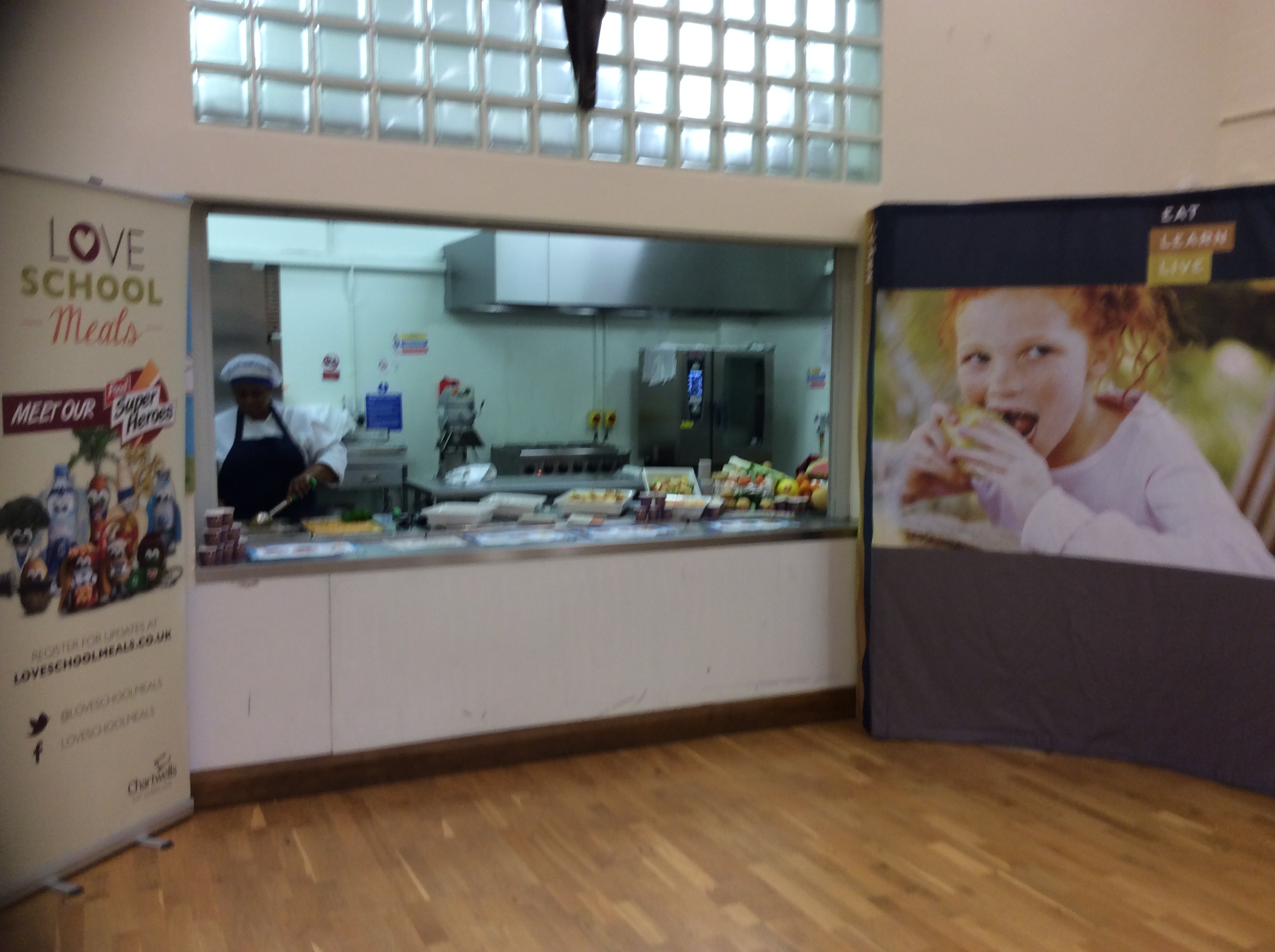 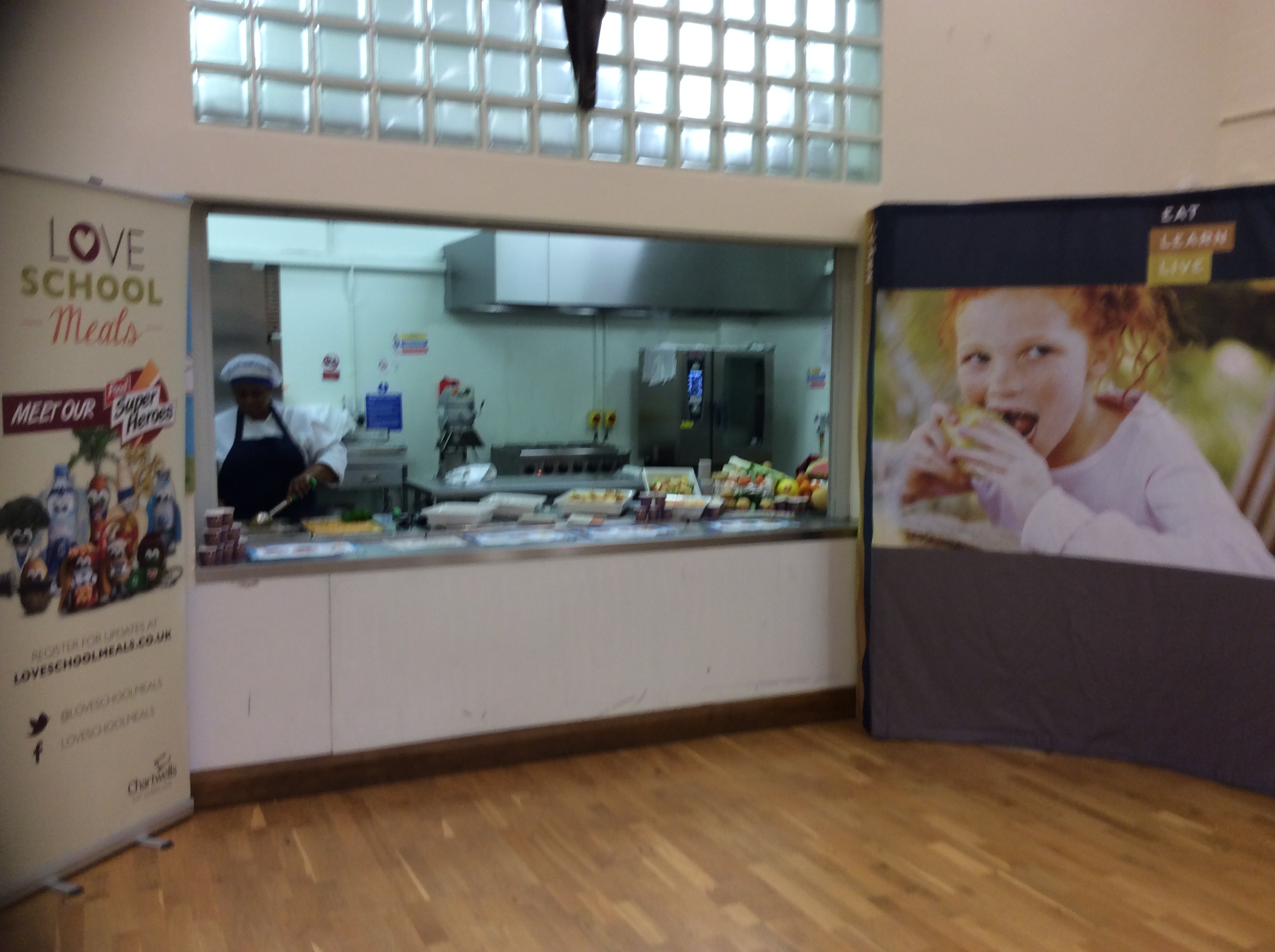 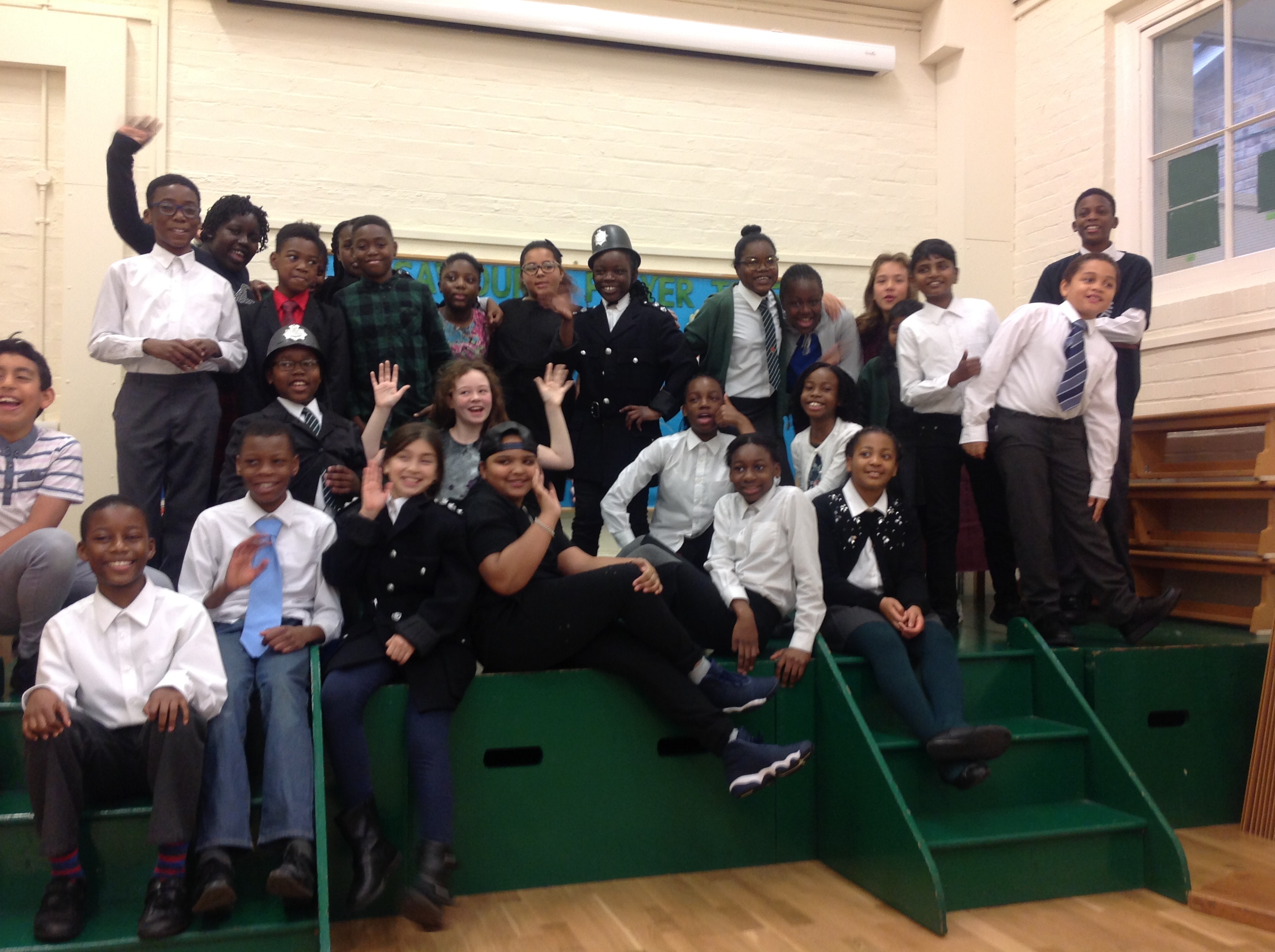 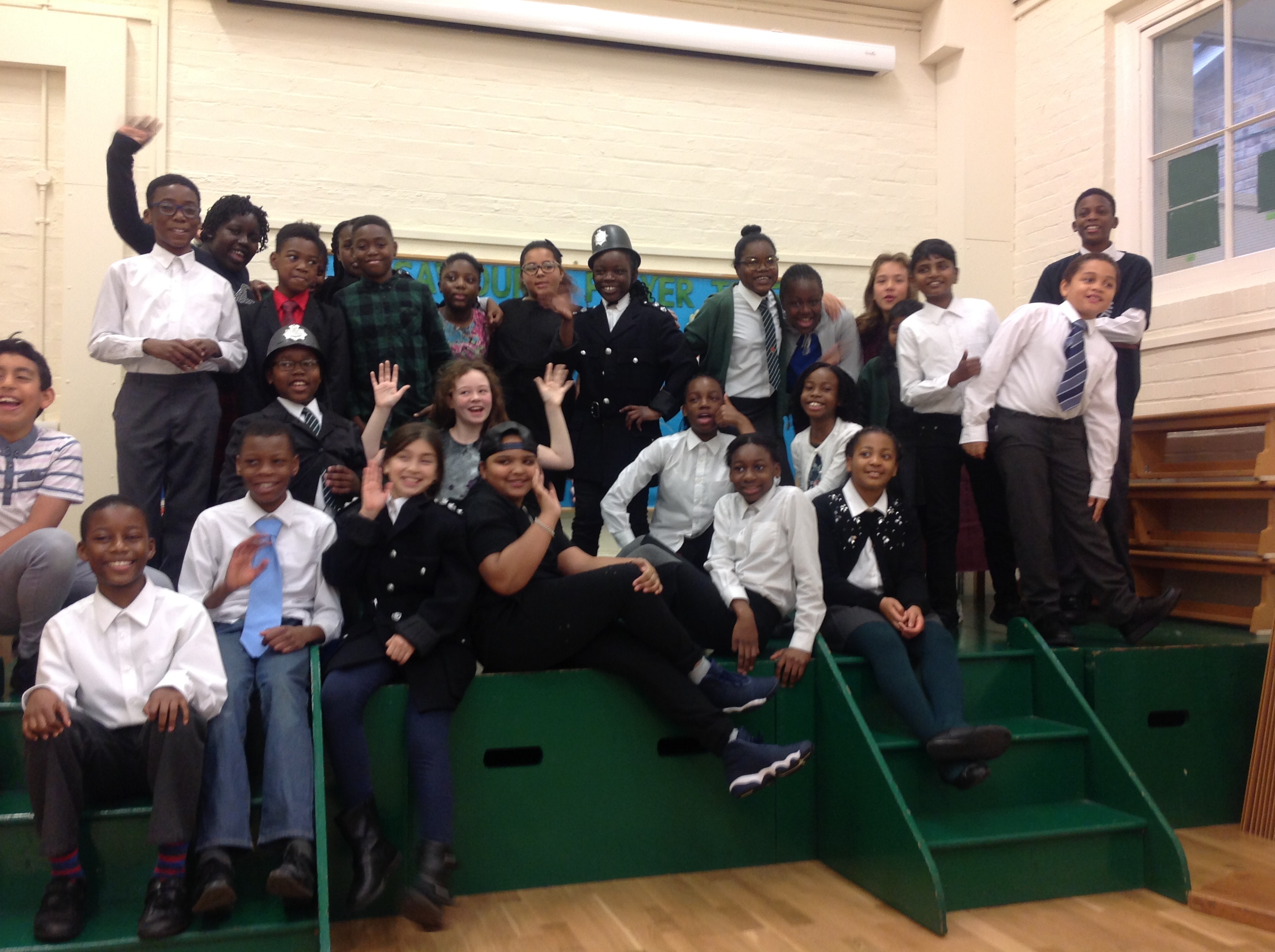 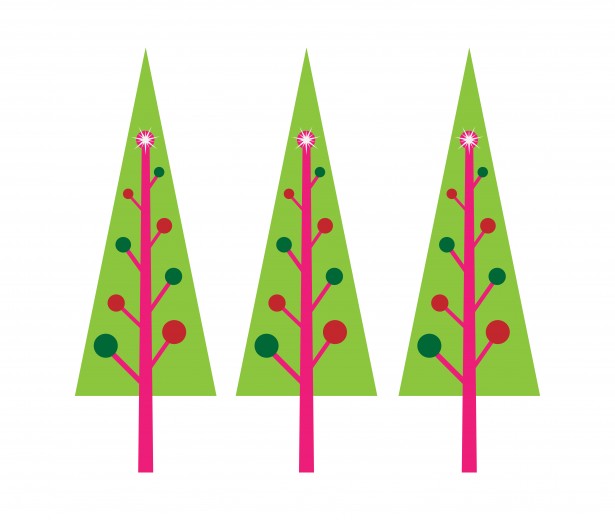 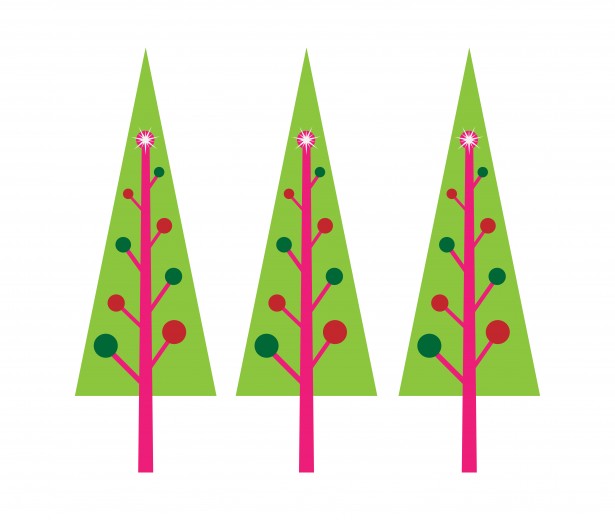 Christmas Celebrations at St Saviour’sI am pleased to confirm the dates and times for our EYFS/KS1 Nativity, KS2 Carol Concert and our Christmas Mass at the end of this newsletter.Christmas Disco – Our Christmas Disco will be held on Friday 9th December in the School Hall (6.30 – 8.30pm) Tickets as usual available from the School Office on the form provided.Please note that this year we are having a totally alcohol free Disco  please do NOT bring any wine, beer or any form of alcopops etc into the school, this is unfortunately due to ‘unreasonable drinking levels’  at the End of Year Disco.  Any person ignoring this request will be asked to leave. Thank you for your support in this matter. Voluntary Fund – Thank you to the parents who have already returned their forms and donations for the School Voluntary Fund. These much appreciated donations provide items of equipment for the school that we would otherwise not be able to have, I am sure you will all agree that the hall projector and screen provided with last years’ fund have enhanced assemblies, meetings, presentations and school shows. Please support us and return your slips and monies as soon as possible.Mr. D HousonHeadteacherDiary Dates29th Nov	Choir perform at the Turning of the Year Festival, Blackheath30th Nov	Father Tom visiting classes   2nd Dec	EYFS Open Day for prospective parents 2017/18  6th Dec	KS2 Nutrition Classes provided by Chartwell’s  9th Dec		Christmas Disco – admission by ticket only12th Dec	Choir Carol Singing at Lewisham Shopping Centre13th Dec	Choir Carol Singing at Bromley Shopping Centre13th Dec	EYFS/KS1 Nativity Performance at 2.00pm14th Dec	EYFS/KS1 Nativity Performance at 9.30am14th Dec	Father Tom visiting classes15th Dec	KS2 Carol Concert in St Saviour’s Church16th Dec	School Pantomime & Christmas Jumper Day20th Dec	Christmas Mass at St Saviour’s Church – Everyone welcome		Whole School Christmas Lunch		School closes for Christmas Holidays  2.00 p.m.  NO After School Clubs  4th Jan		School Closed for teacher training day  5th Jan		Children return to school from the Christmas Holidays10th Jan		EYFS/KS1 Nutrition Classes provided by Chartwell’sTo be arranged – whole class cookery workshops provided by Chartwell’s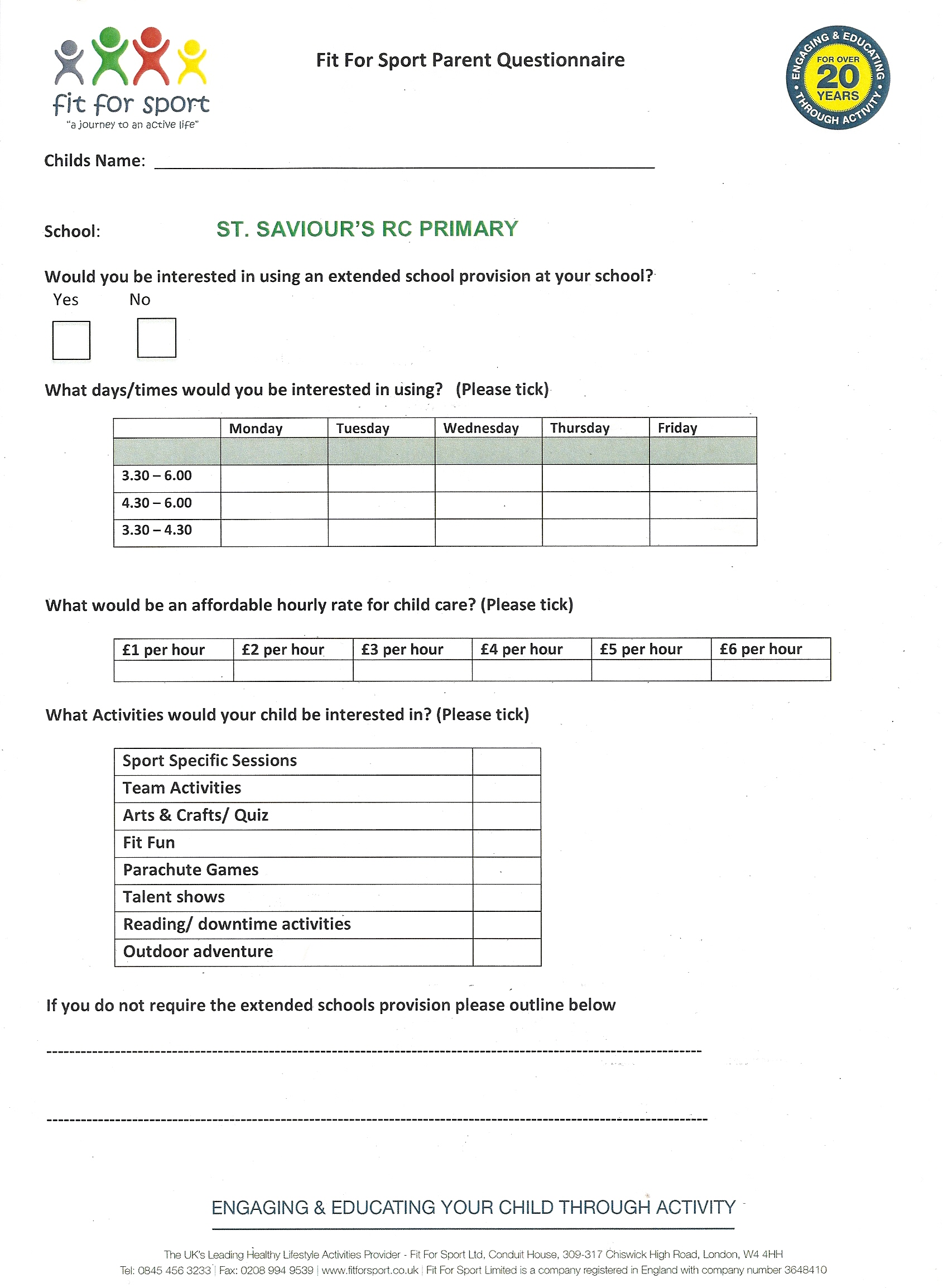 